Figure S4: Incidence of schizophrenia by age and gender in England, 1950-2009, pooled and per relevant citation 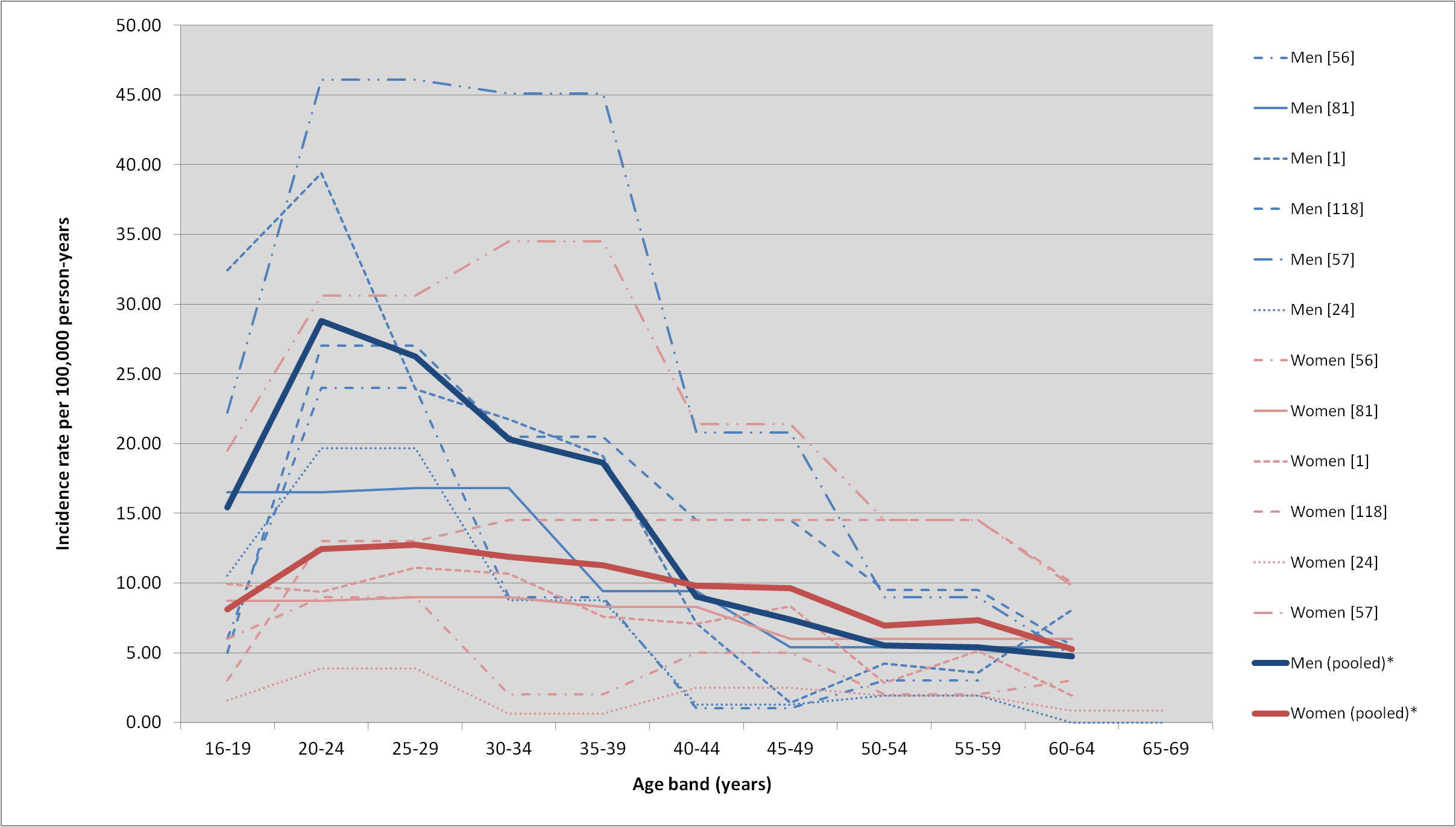 